Publicado en México el 14/01/2021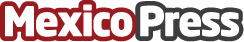 Adsmovil explica dónde estará el consumidor en el 2021Redes sociales, Gaming y Connected TV y OTT son los espacios en los que las marcas deben estar para relacionarse con sus audienciasDatos de contacto:Geraldine MartellDirectora de Cuentas+54911531428Nota de prensa publicada en: https://www.mexicopress.com.mx/adsmovil-explica-donde-estara-el-consumidor-en Categorías: Internacional Nacional Marketing E-Commerce Consumo Dispositivos móviles Gaming http://www.mexicopress.com.mx